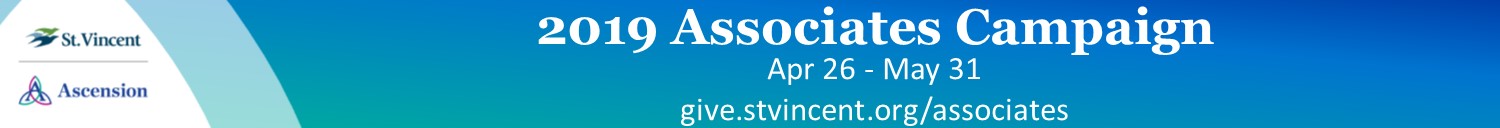 About YouName Home Address, City, State, Zip  Phone                                                                                                E-mail   Associate ID                                                               00    PO Business Unit                                            Department ID                                         First 8 digits on back of ID badge                                                                     5 digits begins with 460XX                                                                               5 digit Cost CenterName(s) to Appear on Donor Listings                                                                                                       I’m giving anonymously.  I don’t wish to receive incentive items.Where would you like your gift to go?  Indianapolis Project: St. Vincent House      	   Carmel Project: Associate Education     
  Fishers Project: Associate Education          	   Heart Center Project: Center for Cardiovascular Research    
  Health Project: Associate Assistance    	   Other _____________________________________	How would you like to make your gift? Payroll Deduction* of $ _____________per pay x’s 26 pays = $________. (Minimum of $1/pay period.) (See grid on reverse  for popular gift sizes) Payroll Deduction* of $ _____________one time (Minimum of $15)*Deductions will begin in July, 2019. Cash/Credit Card/Check:   Check $___________. (payable to St. Vincent Foundation)   Cash $____________.   Credit Card   One-time gift $____________. Recurring monthly gift  ($5/month = $60)  ($10/month=$120)  ($25/month = $300) $_____/monthName on Card ____________________________________________ Card #________________________________________Exp.____________3-digit security code_________Signature__________________________________________Date_________  Invoice Me (available for gifts over $1000) Thank you! By signing below, I authorize the Foundation to complete payroll/credit/debit card transactions. Signature__________________________________________Date_________Return this form to St. Vincent Foundation, 8402 Harcourt Road, Suite 210, Indianapolis, IN 46260.Visit give.stvincent.org/associates to contribute online.  Questions? Call Paige at (317) 338-2338.                          19AC